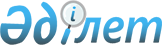 "2020-2022 жылдарға арналған Тасбөгет кентінің бюджеті туралы" Қызылорда қалалық маслихатының 2019 жылғы 25 желтоқсандағы №283-54/1 шешіміне өзгерістер мен толықтырулар енгізу туралы
					
			Мерзімі біткен
			
			
		
					Қызылорда қалалық мәслихатының 2020 жылғы 11 ақпандағы № 299-56/1 шешімі. Қызылорда облысының Әділет департаментінде 2020 жылғы 13 ақпанда № 7256 болып тіркелді. Мерзімі өткендіктен қолданыс тоқтатылды
      "Қазақстан Республикасының Бюджет кодексі" Қазақстан Республикасының 2008 жылғы 4 желтоқсандағы кодексінің 109-1 бабының 1-тармағына, "Қазақстан Республикасындағы жергілікті мемлекеттік басқару және өзін-өзі басқару туралы" Қазақстан Республикасының 2001 жылғы 23 қаңтардағы Заңының 6-бабының 2-7 тармағына сәйкес, Қызылорда қалалық мәслихаты ШЕШІМ ҚАБЫЛДАДЫ:
      1. "2020-2022 жылдарға арналған Тасбөгет кентінің бюджеті туралы" Қызылорда қалалық мәслихатының 2019 жылғы 25 желтоқсандағы № 283-54/1 шешіміне (нормативтік құқықтық актілерді мемлекеттік тіркеу Тізілімінде №7068 болып тіркелген, Қазақстан Республикасының нормативтік құқықтық актілерінің эталондық бақылау банкінде 2020 жылғы 8 қаңтарда жарияланған) мынадай өзгерістер мен толықтырулар енгізілсін:
      аталған шешімнің 1-тармағы жаңа редакцияда жазылсын:
      "1. 2020-2022 жылдарға арналған Тасбөгет кентінің бюджеті 1, 2, 3-қосымшаларға сәйкес, оның ішінде 2020 жылға мынадай көлемде бекітілсін:
      1) кірістер – 662 861 мың теңге, оның ішінде:
      салықтық түсімдер – 83 276 мың теңге; 
      салықтық емес түсімдер – 785 мың теңге; 
      трансферттердің түсімдері – 73 599 мың теңге; 
      2) шығындар – 673 187,41 мың теңге; 
      3) таза бюджеттік кредиттеу – 0, оның ішінде:
      бюджеттік кредиттер – 0;
      бюджеттік кредиттерді өтеу – 0;
      4) қаржы активтерімен операциялар бойынша сальдо – 0, оның ішінде:
      қаржы активтерін сатып алу – 0;
      мемлекеттің қаржы активтерін сатудан түсетін түсімдер – 0;
      5) бюджет тапшылығы (профициті) – -10 326,4 мың теңге;
      6) бюджет тапшылығын қаржыландыру (профицитті пайдалану) – 10 326,4 мың теңге;
      қарыздар түсімі – 0;
      қарыздарды өтеу – 0.".
      Аталған шешімнің 1-тармағы мынадай мазмұндағы жолмен толықтырылсын:
      "Бюджет қаражатының пайдаланылатын қалдықтары – 10 326,4 мың теңге.".
      Аталған шешімнің 1-қосымшасы осы шешімнің қосымшасына сәйкес жаңа редакцияда жазылсын.
      2. Осы шешім 2020 жылғы 1 қаңтардан бастап қолданысқа енгізіледі және ресми жариялауға жатады.  2020 жылға арналған Тасбөгет кентінің бюджеті
					© 2012. Қазақстан Республикасы Әділет министрлігінің «Қазақстан Республикасының Заңнама және құқықтық ақпарат институты» ШЖҚ РМК
				
      Қызылорда қалалық мәслихатының
кезектен тыс ХХХХХVІ сессиясының
төрағасы, Қызылорда қалалық
мәслихатының хатшысы

Р. БУХАНОВА
Қызылорда қалалық мәслихатының 2020 жылғы 11 ақпаны №299-56/1 шешіміне қосымшаҚызылорда қалалық мәслихатының 2019 жылғы 25 желтоқсандағы №283-54/1 шешіміне 1-қосымша
Санаты
Санаты
Санаты
Санаты
Санаты
Санаты
Сомасы, мың теңге
Сыныбы
Сыныбы
Сыныбы
Сыныбы
Сыныбы
Сомасы, мың теңге
Кіші сыныбы
Кіші сыныбы
Кіші сыныбы
Кіші сыныбы
Сомасы, мың теңге
Атауы
Атауы
Атауы
Сомасы, мың теңге
1
2
3
4
4
4
5
1. Кірістер
1. Кірістер
1. Кірістер
662 861,0
1
Салықтық түсiмдер
Салықтық түсiмдер
Салықтық түсiмдер
83 276,0
01
Табыс салығы
Табыс салығы
Табыс салығы
25 015,0
2
Жеке табыс салығы
Жеке табыс салығы
Жеке табыс салығы
25 015,0
04
Меншiкке салынатын салықтар
Меншiкке салынатын салықтар
Меншiкке салынатын салықтар
58 025,0
1
Мүлiкке салынатын салықтар
Мүлiкке салынатын салықтар
Мүлiкке салынатын салықтар
1 000,0
3
Жер салығы 
Жер салығы 
Жер салығы 
13 505,0
4
Көлiк құралдарына салынатын салық
Көлiк құралдарына салынатын салық
Көлiк құралдарына салынатын салық
43 520,0
05
Тауарларға, жұмыстарға және қызметтерге салынатын iшкi салықтар
Тауарларға, жұмыстарға және қызметтерге салынатын iшкi салықтар
Тауарларға, жұмыстарға және қызметтерге салынатын iшкi салықтар
236,0
4
Кәсiпкерлiк және кәсiби қызметтi жүргiзгенi үшiн алынатын алымдар
Кәсiпкерлiк және кәсiби қызметтi жүргiзгенi үшiн алынатын алымдар
Кәсiпкерлiк және кәсiби қызметтi жүргiзгенi үшiн алынатын алымдар
236,0
2
Салықтық емес түсiмдер
Салықтық емес түсiмдер
Салықтық емес түсiмдер
785,0
01
Мемлекеттік меншіктен түсетін кірістер
Мемлекеттік меншіктен түсетін кірістер
Мемлекеттік меншіктен түсетін кірістер
217,0
5
Мемлекет меншігіндегі мүлікті жалға беруден түсетін кірістер 
Мемлекет меншігіндегі мүлікті жалға беруден түсетін кірістер 
Мемлекет меншігіндегі мүлікті жалға беруден түсетін кірістер 
217,0
04
Мемлекеттік бюджеттен қаржыландырылатын, сондай-ақ Қазақстан Республикасы Ұлттық Банкінің бюджетінен (шығыстар сметасынан) қамтылатын және қаржыландырылатын мемлекеттік мекемелер салатын айыппұлдар, өсімпұлдар, санкциялар, өндіріп алулар
Мемлекеттік бюджеттен қаржыландырылатын, сондай-ақ Қазақстан Республикасы Ұлттық Банкінің бюджетінен (шығыстар сметасынан) қамтылатын және қаржыландырылатын мемлекеттік мекемелер салатын айыппұлдар, өсімпұлдар, санкциялар, өндіріп алулар
Мемлекеттік бюджеттен қаржыландырылатын, сондай-ақ Қазақстан Республикасы Ұлттық Банкінің бюджетінен (шығыстар сметасынан) қамтылатын және қаржыландырылатын мемлекеттік мекемелер салатын айыппұлдар, өсімпұлдар, санкциялар, өндіріп алулар
568,0
1
Мұнай секторы ұйымдарынан және Жәбірленушілерге өтемақы қорына түсетiн түсiмдердi қоспағанда, мемлекеттiк бюджеттен қаржыландырылатын, сондай-ақ Қазақстан Республикасы Ұлттық Банкiнiң бюджетiнен (шығыстар сметасынан) қамтылатын және қаржыландырылатын мемлекеттiк мекемелер салатын айыппұлдар, өсiмпұлдар, санкциялар, өндiрiп алулар
Мұнай секторы ұйымдарынан және Жәбірленушілерге өтемақы қорына түсетiн түсiмдердi қоспағанда, мемлекеттiк бюджеттен қаржыландырылатын, сондай-ақ Қазақстан Республикасы Ұлттық Банкiнiң бюджетiнен (шығыстар сметасынан) қамтылатын және қаржыландырылатын мемлекеттiк мекемелер салатын айыппұлдар, өсiмпұлдар, санкциялар, өндiрiп алулар
Мұнай секторы ұйымдарынан және Жәбірленушілерге өтемақы қорына түсетiн түсiмдердi қоспағанда, мемлекеттiк бюджеттен қаржыландырылатын, сондай-ақ Қазақстан Республикасы Ұлттық Банкiнiң бюджетiнен (шығыстар сметасынан) қамтылатын және қаржыландырылатын мемлекеттiк мекемелер салатын айыппұлдар, өсiмпұлдар, санкциялар, өндiрiп алулар
568,0
4
Трансферттердің түсімдері
Трансферттердің түсімдері
Трансферттердің түсімдері
578 800,0
02
Мемлекеттiк басқарудың жоғары тұрған органдарынан түсетiн трансферттер
Мемлекеттiк басқарудың жоғары тұрған органдарынан түсетiн трансферттер
Мемлекеттiк басқарудың жоғары тұрған органдарынан түсетiн трансферттер
578 800,0
3
Аудандардың (облыстық маңызы бар қаланың) бюджетінен трансферттер
Аудандардың (облыстық маңызы бар қаланың) бюджетінен трансферттер
Аудандардың (облыстық маңызы бар қаланың) бюджетінен трансферттер
578 800,0
Функционалдық топ
Функционалдық топ
Функционалдық топ
Функционалдық топ
Функционалдық топ
Функционалдық топ
Кіші функция
Кіші функция
Кіші функция
Кіші функция
Кіші функция
Бюджеттік бағдарламалардың әкімшісі
Бюджеттік бағдарламалардың әкімшісі
Бюджеттік бағдарламалардың әкімшісі
Бюджеттік бағдарламалардың әкімшісі
Бағдарлама
Бағдарлама
Бағдарлама
Кіші бағдарлама
Кіші бағдарлама
Атауы
2. Шығындар
673 187,41
01
Жалпы сипаттағы мемлекеттiк қызметтер 
44 120,3
1
Мемлекеттiк басқарудың жалпы функцияларын орындайтын өкiлдi, атқарушы және басқа органдар
44 120,3
124
Аудандық маңызы бар қала, ауыл, кент, ауылдық округ әкімінің аппараты
44 120,3
001
Аудандық маңызы бар қала, ауыл, кент, ауылдық округ әкімінің қызметін қамтамасыз ету жөніндегі қызметтер
43 716,4
022
Мемлекеттік органның күрделі шығыстары
403,9
04
Бiлiм беру
477 539,0
1
Мектепке дейiнгi тәрбие және оқыту
469 544,0
124
Аудандық маңызы бар қала, ауыл, кент, ауылдық округ әкімінің аппараты
469 544,0
004
Мектепке дейінгі тәрбиелеу және оқыту және мектепке дейінгі тәрбиелеу және оқыту ұйымдарында медициналық қызмет көрсетуді ұйымдастыру
179 709,0
041
Мектепке дейінгі білім беру ұйымдарында мемлекеттік білім беру тапсырысын іске асыруға
289 835,0
2
Бастауыш, негізгі орта және жалпы орта білім беру
7 995,0
124
Аудандық маңызы бар қала, ауыл, кент, ауылдық округ әкімінің аппараты
7 995,0
005
Ауылдық жерлерде оқушыларды жақын жердегі мектепке дейін тегін алып баруды және одан алып қайтуды ұйымдастыру
7 995,0
06
Әлеуметтiк көмек және әлеуметтiк қамсыздандыру
22 631,0
2
Әлеуметтiк көмек
22 631,0
124
Аудандық маңызы бар қала, ауыл, кент, ауылдық округ әкімінің аппараты
22 631,0
003
Мұқтаж азаматтарға үйде әлеуметтік көмек көрсету
22 631,0
07
Тұрғын үй-коммуналдық шаруашылық
73 319,9
3
Елді-мекендерді көркейту
73 319,9
124
Аудандық маңызы бар қала, ауыл, кент, ауылдық округ әкімінің аппараты
73 319,9
008
Елді мекендердегі көшелерді жарықтандыру
15 200,9
009
Елді мекендердің санитариясын қамтамасыз ету
34 909,0
011
Елді мекендерді абаттандыру мен көгалдандыру
23 210,0
08
Мәдениет, спорт, туризм және ақпараттық кеңістiк
40 335,0
1
Мәдениет саласындағы қызмет
40 184,0
124
Аудандық маңызы бар қала, ауыл, кент, ауылдық округ әкімінің аппараты
40 184,0
006
Жергілікті деңгейде мәдени-демалыс жұмысын қолдау
40 184,0
2
Спорт
151,0
124
Аудандық маңызы бар қала, ауыл, кент, ауылдық округ әкімінің аппараты
151,0
028
Жергілікті деңгейде дене шынықтыру-сауықтыру және спорттық іс-шараларды өткізу
151,0
12
Көлiк және коммуникация
15 213,0
1
Автомобиль көлiгi
15 213,0
124
Аудандық маңызы бар қала, ауыл, кент, ауылдық округ әкімінің аппараты
15 213,0
013
Аудандық маңызы бар қалаларда, ауылдарда, кенттерде, ауылдық округтерде автомобиль жолдарының жұмыс істеуін қамтамасыз ету
1 213,0
045
Аудандық маңызы бар қалаларда, ауылдарда, кенттерде, ауылдық округтерде автомобиль жолдарын күрделі және орташа жөндеу
14000,0
15
Трансфертер
29,21
1
Трансфертер
29,21
124
Аудандық маңызы бар қала, ауыл, кент, ауылдық округ әкімінің аппараты
29,21
048
Пайдаланылмаған (толық пайдаланылмаған) нысаналы трансферттерді қайтару
29,21
3. Таза бюджеттік кредиттеу
0,0
Бюджеттік кредиттер
0,0
5
Бюджеттік кредиттерді өтеу
0,0
4. Қаржы активтерімен операциялар бойынша сальдо
0,0
Қаржы активтерін сатып алу
0,0
6
Мемлекеттің қаржы активтерін сатудан түсетін түсімдер
0,0
5. Бюджет тапшылығы (профициті)
-10 326,4
6. Бюджет тапшылығын қаржыландыру (профицитін пайдалану)
10 326,4
7
Қарыздар түсімдері
0,0
16
Қарыздарды өтеу
0,0
8
Бюджет қаражатының пайдаланылатын қалдықтары
10 326,4
01
Бюджет қаражаты қалдықтары
10 326,4
1
Бюджет қаражатының бос қалдықтары
10 326,4
01
Бюджет қаражатының бос қалдықтары
10 326,4